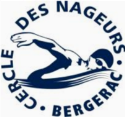 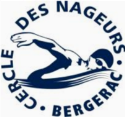 Votre enfant est inscrit au Cercle des Nageurs de Bergerac pour cette nouvelle année sportive 2018-2019.  La plupart de nos jeunes adhérents sont amenés à participer à des compétitions. Or, sur chacune d’entre elles, la présence de chronométreurs est obligatoire.  Le manquement à cette obligation entraîne une pénalité financière pour le club et peut aussi aboutir à l’annulation de la compétition.  Alors, pourquoi ne pas vous engager à nos côtés et devenir officiel, vous accompagnerez ainsi votre enfant dans son évolution sur ses différentes compétitions.  Vous trouverez ci-dessous un coupon-réponse à remettre au bureau du club ou à l’entraîneur.  	Nous avons besoin de vous !  	 	 	 	 	 	Le Bureau du CNB COUPON-REPONSE (à remettre au bureau du CNB ou à l’entraîneur) NOM : ……………………………………………. Prénom : ……………………………………………. Père /mère de : NOM : ……………………………………………. Prénom : ……………………………………………. Souhaite intégrer l’équipe des officiels du CNB pour l’année sportive 2018-2019.  	 	 	 	 	 	  A ………………………………..,  le ………………………………..  	 	 	 	 	 	  Signature 	  	 Tél 05 53 57 19 35 	Piscine de Picquecailloux – Allée Lucien Videau – 24100 Bergerac 	cnbergerac@wanadoo.fr  